Figura 5: Etapa 2 - Nova técnica de curativo. (Tela) 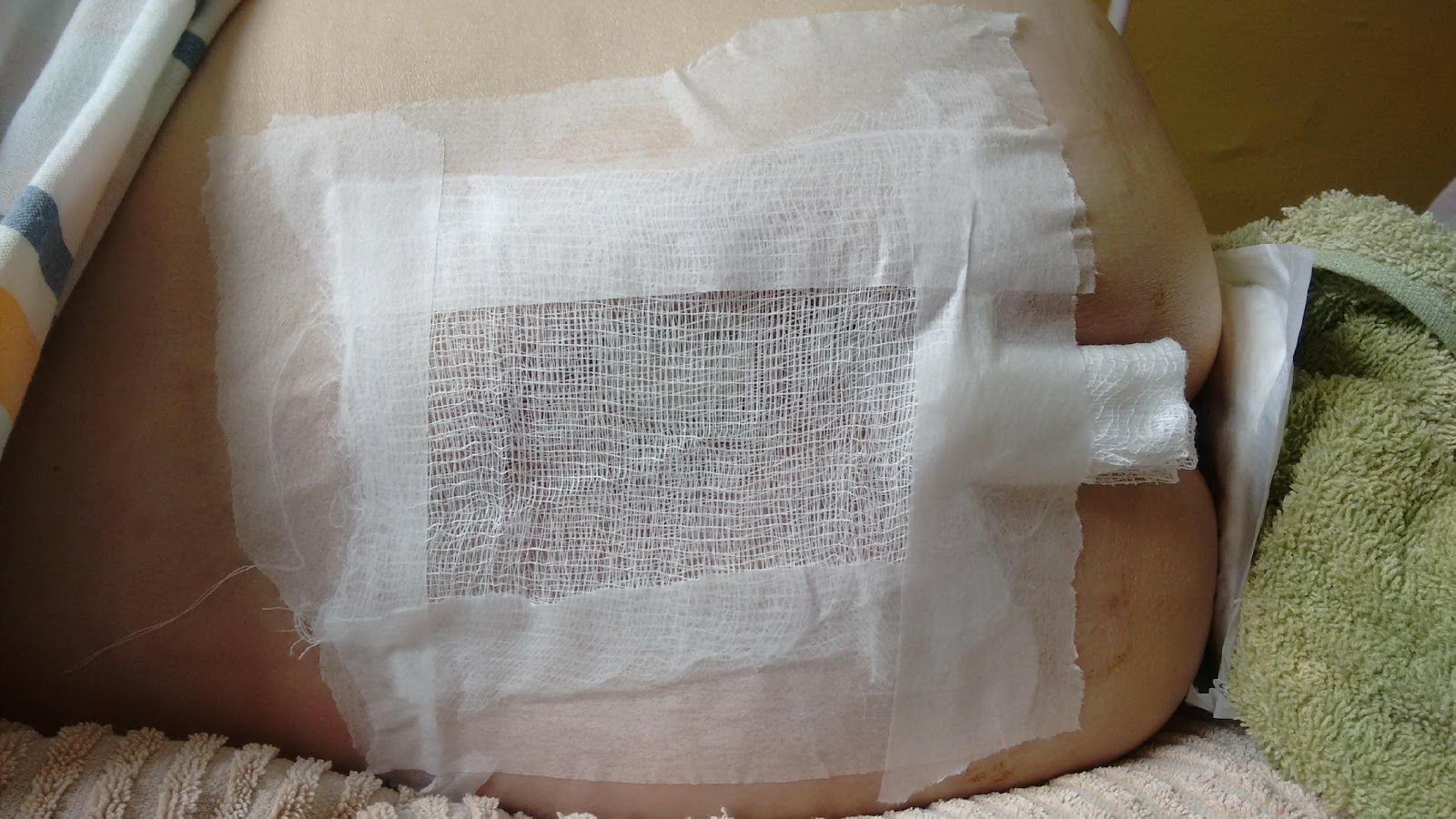 Fonte: acervo da pesquisadora